NORTH CAROLINA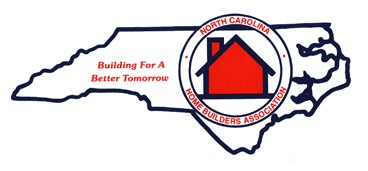 HOME BUILDERS ASSOCIATIONMaureen MullenDirector of Membership Services5580 Centerview Dr., Suite 415Raleigh, NC 27606P.O. Box 99090 (mail) Raleigh, NC 27624-9090Email: mmullen@nchba.org www.21buildingexpo.com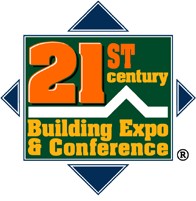 www.nchba.com